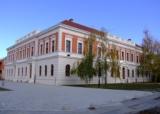 REPUBLIKA HRVATSKAOSJEČKO-BARANJSKA ŽUPANIJAOSNOVNA ŠKOLA JAGODE TRUHELKECRKVENA 2331000 OSIJEKKLASA:003-06/16-01/09URBROJ: 2158-16-08-16-1Osijek,  8. prosinca  2016.P O Z I V	Sazivam 43. sjednicu Školskog odbora  koja će se održati u  SRIJEDU, 14. prosinca  2016. godine s početkom u 13:00 sati u uredu ravnatelja.	Za sjednicu predlažem sljedeći:D n e v n i   r e d:		   1.  Verifikacija mandata imenovanih članova Školskog odbora2.   Usvajanje zapisnika s prethodne  sjednice Školskog odbora 3. Prethodna suglasnost za zapošljavanje  učitelja na - neodređeno nepuno vrijeme za radno mjesto učitelja biologije i prirode- određeno do povratka odsutne Lene Cvenić Lijić za radno mjesto učitelj engleskog jezika i povijesti4. Prodaja nefinancijske imovine - demontirane parne stanice5. Razno     Srdačan pozdrav!						 PREDSJEDNICA ŠKOLSKOG ODBORA						           Danijela Zorinić, prof.  